Hankins Middle School will accomplish much of this through its Annual Parenting Meeting held at the beginning of the school year. At that time, parents will receive an overview of the state academic content standards, academic achievement standards, and assessments. In addition, an explanation will be given       regarding Title I, what services will be offered, and how parents have the right to be involved in their child's education. Hankins held our annual Open House on September 5, 2023, and gave parents the opportunity to meet with their child's teachers and learn about individual class requirements, our local school policies, and what their role will be in helping their child to succeed. All parents were provided a copy of the School- Parent Compact. In addition to the Annual Title I Meeting, Hankins will hold quarterly Title I Parent Meetings in evenings virtual and face-to-face. During the first semester, parents are strongly encouraged to participate in Parent- Teacher Conferences. Throughout the school year, teachers will schedule additional parent conferences as needed and send home written correspondence.The eProve Committee works diligently to ensure that all parent trainings and materials are closely aligned with the school’s identified needs and results of the spring parent involvement survey. Hankins Middle School's Parent Resource Center is       located in the office. The Title I Facilitator is available from 8:30 - 9:30 a.m. every day. A computer with internet access is      available to parents daily during normal school hours. Computers are also available for parents to use during interactive parent and teacher meetings/in-services. A list of parent resources is available and is posted in the Parent Resource Center. Hankins Middle School will continue to work with its teachers through in- services, faculty meetings, grade-level meetings, and department meetings in understanding the importance of parental involvement and emphasize that parents are our partners. This year, our eProve committee placed special emphasis on the need to ensure a closer connection between our schools identified goals and our parent involvement activities. The principal will set the expectations that teachers work closely with our Title I Facilitator to welcome parents to school as appropriate, in planning parent involvement activities, and meeting parents' needs for their children.Parents of all participating children are informed of school and   parent activities through diverse communications. School websites, teacher websites, school messenger, MCPSS website, newsletters, and social media are used to contact parents regarding any      activities that should be involved in for the benefit of their student. At the present time, Hankins has 70 EL students. Information is provided to parents of these children in necessary languages. In addition, the EL resource teacher provides all parent information in other languages. Hankins makes every effort to work with parents, meeting their requests as related to their involvement, and their child's education. A parent survey will be given to parents in the Spring of 2023. Parent needs and activity suggestions will be re- viewed by the eProve Committee and the Parent Advisory Committee. Parental decisions will be planned for the school year as activities were planned for this current year based on the previous years' Parent Survey.Hankins Middle School will continue to work with its teachers through in-services, faculty meetings, grade-level meetings, and department meetings in understanding the importance of parental involvement and emphasize parents as our partners. This year, our eProve Committee placed special emphasis on the need to ensure a closer connection between our schools identified goals and our parent involvement activities. Office personnel and staff members are included in these faculty meetings. This year our principal will be working closely with each lead teacher to ensure that grade- level and department meetings include a parent involvement focus. The principal will set high expectations that teachers work closely with our Title I Facilitator and counselors to welcome parents to school as appropriate and in planning parent involvement activities, in addition to meeting parents' needs for their children.Hankins Middle School, to the extent practicable, provides      opportunities for the participation of parents with limited English proficiency and parents with disabilities. Hankins Middle School presently has 51 EL students; therefore, all parent notifications will be available, upon request to parents of these children in their home language when practicable. In addition, we have an EL teacher who is available to obtain assistance in verbal communications with these EL parents. Every effort is made to accommodate parents and students with special needs.Hankins Middle School Parent and FamilyEngagement Plan2023-2024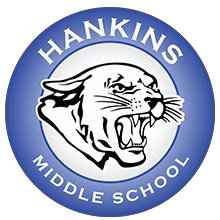 The mission of Katherine H. Hankins Middle School is to establish a culture whichempowers adults and students to lead.5750 Katherine Hankins Dr Theodore, AL  36582251-221-2200The leadership and staff of Hankins Middle School have a strong belief in the importance of parental involvement and have put measures in place to offer our parent meetings on a flexible schedule. The Annual Title I Meeting was held Tuesday, September 5, 2023, at 6:00 pm and Tuesday, September 6, 2023, at 8:00am. Parents were notified of the meeting through the school website, Facebook page, and school messenger. We hosted an evening meeting to provide the opportunity for more parents to attend. Topics discussed at this year's meeting included Title I Program Overview, Title I services including the 1% set-aside from the LEA, parents' right, the school's curriculum, continuous improvement plan, parental involvement plan, school- parent compacts, the parent survey, and parent meetings.Hankins will offer parent meetings once a quarter. These meetings will be set at flexible times to give all parents the opportunity to attend.Parents are strongly encouraged to serve on the Parent Advisory Committee and to serve on the Continuous     Improvement Plan committee. These meetings will be held with in-person and virtual options available at flexible times, to facilitate the participation of as many parents as possible. One parent has participated in the District Parent Advisory Committee (DPAC).Parent involvement fund is $5,070.98 will be used for the purchase of the English and Spanish versions of a newsletter which is sent home monthly via parent newsletters, report cards, and any other parental involvement articles/workshops.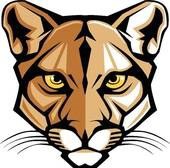 During the Annual Title I meeting (held in September),   information was presented about the schoolwide Title I Program, the middle school curriculum, the Alabama Course of Study, and various types of assessments. The information will be distributed in English and will be available in other languages for any English Language Learners enrolled at Hankins Middle School. Parents learned how to access the middle school curriculum, ALCOS, how to schedule parent meetings, and how they can participate in decisions related to the education of their child. Parent- Teacher-Student Partnerships Conferences are held during the first semester. Progress reports are sent home every third week of the quarter.  They are also available more frequently via Schoology to keep parents aware of their child's educational progress. Copies of the School Continuous Improvement Plan is available for parents to view in the Parent Resource Center of the office.The School-Parent Compact is reviewed and revised as     necessary each year by the eProve Committee and the Parent Advisory Committee. The compacts are discussed with teachers at faculty meetings. All parents are given a copy of the new compact at the Annual Title I Meeting. Teachers meet with parents and students annually and the compacts are signed by all three parties. Teachers house one copy of the compacts in their classroom and another copy is kept in the Title I Facilitator’s office. During parent conferences, teachers remind all participants of their responsibility in ensuring the success of each student. Student academic achievement is monitored by teachers/staff regularly. Parents now have online access to Schoology and can monitor their students' progress. Students are also granted access to Schoology and their grades daily. This access gives each student individualized accountability for their own     academic achievement.After the plan is finalized and approved, if a parent finds the plan to be unsatisfactory, they have the right to   submit their concerns in writing to the school, and the school will submit their concerns to Central Office. Hankins Middle School parents can also request a meeting with the principal and/or Title I Facilitator to discuss concerns with the School Improvement Plan. The concerns will be addressed and the parent will be in- formed of the date for the next Parent Advisory        Committee meeting and the concerns may be addressed with the group and resolved if possible.The eProve Committee works diligently to ensure that all    parent training and materials are closely aligned with the school’s identified needs and results of the spring parent involvement survey. Hankins Middle School's Parent Resource Center is in the office. The Title I Facilitator is available daily from 8:30 - 9:30 a.m. A computer with internet access is available to parents daily during normal school hours. Computers are also available for parents to use during interactive parent and teacher meetings/in-services. A list of parent resources is available and is posted in the Parent Resource Center located in the office.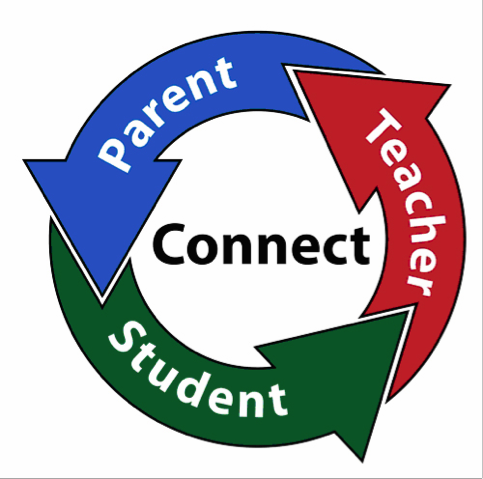 